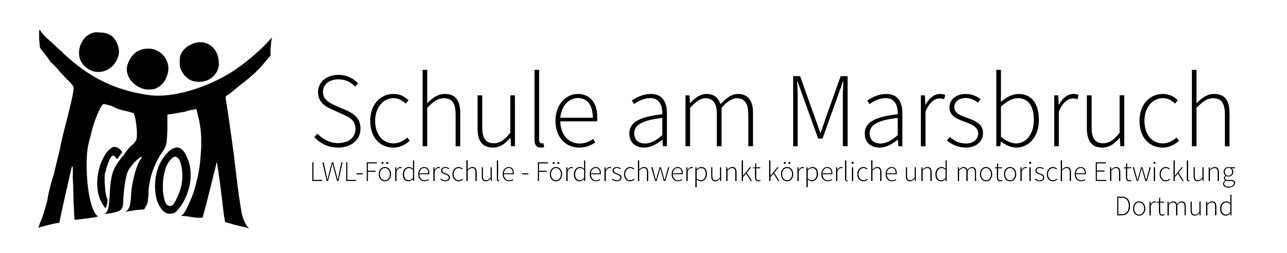 Marsbruchstr. 176 | 44287 Dortmund | Tel.: 0231 / 53470-2100 | Fax: 0231 / 53470-2103 | schule-am-marsbruch@lwl.org | www.marsbruch.netMedikationsanweisungMeine Tochter/mein Sohn erhält insgesamt folgende Medikamente (zu Hause und in der Schule):In der Schule bitte ich die nachstehend aufgeführten Medikamente meinem Kind zu verabreichen. Gleichzeitig stelle ich die Schule am Marsbruch, LWL-Förderschule, Förderschwerpunkt körperliche und motorische Entwicklung, Dortmund, bzw. die Mitarbeiterinnen und Mitarbeiter der Schule von sämtlichen Regressansprüchen frei.  Bei Änderungen der Medikamente oder der Ausgaben informiere ich die Schule sofort schriftlich.Name des Kindes:Geburtsdatum:Anschrift:Telefon:Krankenkasse:Arztpraxis:Anschrift:Telefon:MedikamentDosierungMedikamentDosierungMedikament1. Ausgabe1. Ausgabe2. Ausgabe2. Ausgabe3. Ausgabe3. AusgabeMedikamentUhrzeitDosisUhrzeitDosisUhrzeitDosisNotfallmedikament:Gabe nachMinutenMerkmale oder Anzeichen eines Krampfes:Eltern und ErziehungsberechtigteBehandelnde Ärztin oder behandelnder ArztHiermit bestätige ich die Richtigkeit der obigen Medikationsgaben.Unterschrift Erziehungsberechtigte(r)Unterschrift und Stempel der Arztpraxis